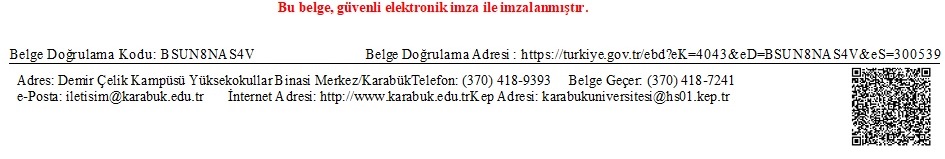 ENERJİ SİSTEMLERİ MÜHENDİSLİĞİ ANABİLİM DALIEnerji Sistemleri Mühendisliği Tezli Yüksek Lisans Programı Ders HavuzuENERJİ SİSTEMLERİ MÜHENDİSLİĞİ ANABİLİM DALIEnerji Sistemleri Mühendisliği Tezli Yüksek Lisans Programı Ders HavuzuENERJİ SİSTEMLERİ MÜHENDİSLİĞİ ANABİLİM DALIEnerji Sistemleri Mühendisliği Tezli Yüksek Lisans Programı Ders HavuzuENERJİ SİSTEMLERİ MÜHENDİSLİĞİ ANABİLİM DALIEnerji Sistemleri Mühendisliği Tezli Yüksek Lisans Programı Ders HavuzuENERJİ SİSTEMLERİ MÜHENDİSLİĞİ ANABİLİM DALIEnerji Sistemleri Mühendisliği Tezli Yüksek Lisans Programı Ders HavuzuENERJİ SİSTEMLERİ MÜHENDİSLİĞİ ANABİLİM DALIEnerji Sistemleri Mühendisliği Tezli Yüksek Lisans Programı Ders HavuzuDERSKODUDERSİN ADIKREDİAKTSZ / SDERS SORUMLUSUESM701Yüksek Matematik3-0-08SProf. Dr. Ziyaddin RECEBLİESM702İleri Isı Transferi3-0-08SProf. Dr. Ziyaddin RECEBLİESM703Güneş Enerjisi Uygulamaları3-0-08SProf. Dr. Sezayi YILMAZESM704Nümerik Analiz3-0-08SDr. Öğretim Üyesi Tuba COŞKUNESM705Endüstriyel Soğutma ve İklimlendirme3-0-08SDr. Öğretim Üyesi Şafak ATAŞESM706Isı Değiştiriciler Teknolojisi3-0-08SProf. Dr. Muhammet KAYFECİESM707Mühendislik Termodinamiği3-0-08SProf. Dr. Engin GEDİKESM708İleri Akışkanlar Mekaniği3-0-08SProf. Dr. Ziyaddin RECEBLİESM709Kazan Teknolojisi3-0-08SDoç. Dr. Metin KAYAESM710İleri Isı Pompaları ve Uygulamaları3-0-08SProf. Dr. Sezayi YILMAZESM711Isı Ekonomisi3-0-08SDoç. Dr. Bahadır ACARESM712İleri Alternatif Soğutma Teknikleri3-0-08SDr. Öğretim Üyesi Özgür İNANÇESM713İleri Soğutma Tekniği Uygulamaları3-0-08SDoç. Dr. Metin KAYAESM714Kurutma Tekniği3-0-08SProf. Dr. İlhan CEYLANESM715Hidrojen ve Yakıt Hücre Sistemleri3-0-08SProf. Dr. Muhammet KAYFECİESM716Dondurarak Kurutma Teknolojisi3-0-08SDoç. Dr. Bahadır ACARESM717Enerji ve Çevre3-0-08SProf. Dr. Mehmet ÖZKAYMAKESM718Enerji Sektöründe Çevre Yönetimi3-0-08SDr. Öğretim Üyesi Mehmet Volkan AKSAYESM719Termal Enerji ve Uygulamaları3-0-08SProf. Dr. Mehmet ÖZKAYMAKESM720Enerji Dönüşüm Sistemleri3-0-08SDr. Öğretim Üyesi Ahmet CANANESM721Atık Isı Geri Kazanım Sistemleri3-0-08SProf. Dr. Muhammet KAYFECİESM722Hesaplamalı Akışkanlar Dinamiği3-0-08SProf. Dr. Engin GEDİKESM723Klimatizasyon 3-0-08SProf. Dr. İlhan CEYLANESM724Güneş Paneli Tasarımı ve Uygulamaları3-0-08SProf. Dr. İlhan CEYLANESM725Termal Sistemlerin Ekonomik Analizi3-0-08SDoç. Dr. Alper ERGÜNESM726Soğutucu Akışkanlar ve Çevresel Etkileri3-0-08SDoç. Dr. Selçuk SELİMLİESM727Gıdaların Soğutularak veya Dondurularak Muhafazası3-0-08SDoç. Dr. Selçuk SELİMLİESM728Biyoyakıt Üretimi3-0-08SDr. Öğretim Üyesi Mehmet Volkan AKSAYESM729Biyoenerji Teknolojileri3-0-08SDr. Öğretim Üyesi Mehmet Volkan AKSAYESM730Soğuk Depoculuk ve Proje Çalışmaları3-0-08S-ESM731Tesisat Proje Hazırlama Teknikleri3-0-08S-ESM797Yüksek Lisans Seminer0-2-06ZProgramdaki Tüm Öğretim ÜyeleriESM7098DDers Uzmanlık Alanı4-0-04ZProgramdaki Tüm Öğretim ÜyeleriESM7098TTez Uzmanlık Alanı4-0-04Z Programdaki Tüm Öğretim ÜyeleriESM799Yüksek Lisans Tez Çalışması0-1-026Z Programdaki Tüm Öğretim ÜyeleriLUEE701Bilimsel Araştırma Teknikleri ve Bilim Etiği3-0-08ZDoç. Dr. Alper ERGÜN